＜報道関係各位＞　　　　　　　　　　　　　　　　　　　　　　　　　　　　　　　　　　　　　　　　　　　　　２０１４年９月１０日「夢・化学-21」委員会１０月２３日「化学の日」記念、オープンニングイベント『化学の日 子ども化学実験ショー２０１４』を大阪で開催！関西最大級の化学の祭典が１０月１８日・１９日、京セラドーム大阪 スカイホールにやってくる化学の学会ならびに産業界で組織する「夢・化学-21」委員会は、化学の有用性や社会への貢献を啓発することを目的に昨年“アボガドロ定数”にちなんで制定された「化学の日」および「化学週間」を記念し、本活動の幕開けを飾るオープンニングイベントとして、『化学の日 子ども化学実験ショー２０１４』を２０１４年１０月１８日（土）～１９日（日）の２日間、京セラドーム大阪　スカイホール（大阪市西区）で開催します。「子ども化学実験ショー」は、小学生とその保護者を対象に、化学の面白さや不思議さ、化学産業の社会への貢献などについて知っていただくために全国で開催している無料の化学実験体験イベントです。当日は、化学企業や団体による「化学実験教室」や、化学に関連した「ステージイベント」を実施、学校ではなかなか教わることのできない実験や工作を通して化学の魅力や不思議を楽しく学びます。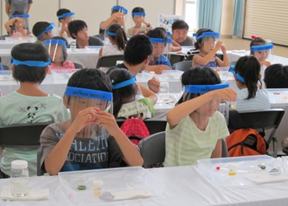 記念すべき「化学の日 子ども化学実験ショー２０１４」では、“カラフルビーズ”や“マイペットボトル”作りなどの実験体験を９種類用意、また、ステージイベントでは関西のお笑いコンビ“ボルトボルズ”（松竹芸能）が「笑ってタメになるサイエンスショー」を上演するほか、TV等で活躍中の理系マジシャン・YOHEY氏が不思議な「化学マジックパフォーマンス」を披露します。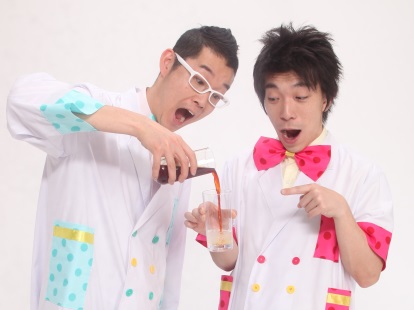 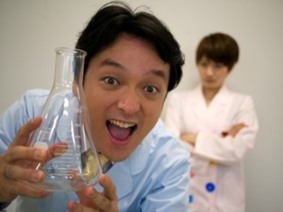 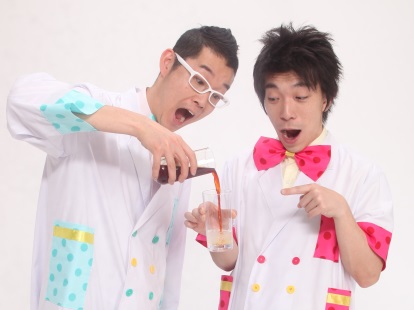 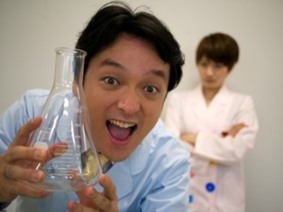 今回、東京以外の地域でこれほど大規模な開催は初めてとなります。これは、大阪が日本における化学教育と化学産業の発祥の地であり、現在も化学産業における従業者数と事業所数は全国１位、出荷額は全国２位と、日本のお家芸である“化学”にとても縁のある地域であるためです。本実験ショーを通して、大阪はじめ関西地区の皆さまに化学により一層興味を持っていただくとともに、未来を担う子ども達が化学に親しむキッカケを持つことで、将来の理系人材の育成につなげ、化学に馴染みの深い関西地区の産業活性化をめざします。◆「夢・化学-21」委員会について公益社団法人 日本化学会、公益社団法人 化学工学会、公益社団法人 新化学技術推進協会、一般社団法人 日本化学工業協会の４団体によって組織されている「夢・化学-21」委員会は、化学の啓発と化学産業の社会への貢献の理解促進を目的に、１９９３年に設立。主な活動には、「子ども化学実験ショー」や「わくわく理科・実験教室」といった小学生向けの実験体験イベント、中高生を対象とした「化学グランプリ」の開催、「国際化学オリンピック」への日本代表生徒（高校生）の派遣、また理科教員を対象とした「教員セミナー」などがあります。URL：http://www.kagaku21.net/◆「化学の日」について「夢・化学-21」委員会の構成組織でもある上記４団体は昨年、物質の量を表す単位1モルの中に存在する粒子の数が６．０２×１０２３（１０の２３乗）であるという“アボガドロ定数”にちなみ、毎年１０月２３日を「化学の日」、１０月２３日を含む週（月～日）を「化学週間」と制定しました。「化学の日」や「化学週間」には、子どもたちや一般の方が化学を学んだり、化学に触れたりするさまざまな機会を作り、化学の有用性や社会への貢献を啓発していきます。『化学の日子ども化学実験ショー２０１４』 開催概要日時：	２０１４年１０月１８日（土）	１０：００～１７：００　（入場は１６：３０まで）	２０１４年１０月１９日（日）	１０：００～１６：００　（入場は１５：３０まで）会場：	京セラドーム大阪　スカイホールB～Dブロック　（大阪府大阪市西区千代崎3-中2-１）プログラム数：	１１プログラム※イベント番号1～７はブース形式、８と９は教室形式の予定です。※スケジュール・内容・予約等の詳細については「夢・化学-21」委員会事務局までお問い合わせください。参加費用：	無料参加方法：	当日直接会場へお越しください。プログラムによっては当日、整理券を配布します。	※詳しい情報はホームページをご覧いただくか、事務局までお問い合わせください。問い合わせ：	「夢・化学-21」委員会事務局（日本化学工業協会内）　TEL： ０３－３２９７－２５５５主催：	「夢・化学-21」委員会（日本化学会、化学工学会、新化学技術推進協会、日本化学工業協会で構成）共催：	関西化学工業協会後援：	経済産業省URL：	http://www.kagaku21.net/chemdayshow/	※9月中旬開設予定「化学の日」・「化学週間」にあわせた今後のイベント予定	１０月１８日（土）・１９日（日）	化学の日 子ども化学実験ショー２０１４（大阪）	１０月２３日（木）	化学の日＠開成学園（東京）			化学産業のトップ、小林喜光・日本化学工業協会会長と化学学会の		トップ、玉尾皓平・前日本化学会会長による生徒・保護者向け授業	１０月２５日（土）	化学週間「君たちの将来の化学と未来」（東京）中高生とその保護者を対象とした記念講演のほか、国際化学オリンピックメダリストが化学の役割や進路についてアドバイス　　　　	１０月２５日（土）、２６日（日）　　第１１回高校化学グランドコンテスト（大阪）イベント番号内容（予定）出展企業・団体名■実験体験プログラム（ブース：席数９名／教室：席数１８名）　　　　　　　　　　　　　　　　　　　　　　　■実験体験プログラム（ブース：席数９名／教室：席数１８名）　　　　　　　　　　　　　　　　　　　　　　　■実験体験プログラム（ブース：席数９名／教室：席数１８名）　　　　　　　　　　　　　　　　　　　　　　　１光るスライムをつくろう！株式会社三菱ケミカルホールディングス２タマゴをおとしても大丈夫？積水化学工業株式会社３消しゴムをつくろう株式会社カネカ４不思議なフィルムに絵を描いて、「マイペットボトル」をつくろう！三井化学株式会社５カラフルビーズをつくろう株式会社ダイセル６食べ物でつくる不思議な電池くらりか関西７不思議な筒＆キラキラ万華鏡住友化学株式会社８わくわく実験教室 研究者をちょっと体験！植物からDNAを取り出そう！！公益社団法人 日本化学会９プラスチックのリサイクルを学んで、オリジナルキーホルダーをつくろう！旭化成株式会社■ステージプログラム（席数２００名）■ステージプログラム（席数２００名）■ステージプログラム（席数２００名）１０理系マジシャンYOHEYの“化学マジックパフォーマンス”一般社団法人 日本化学工業協会１１ボルトボルズの“笑ってタメになるサイエンスショー”一般社団法人 日本化学工業協会